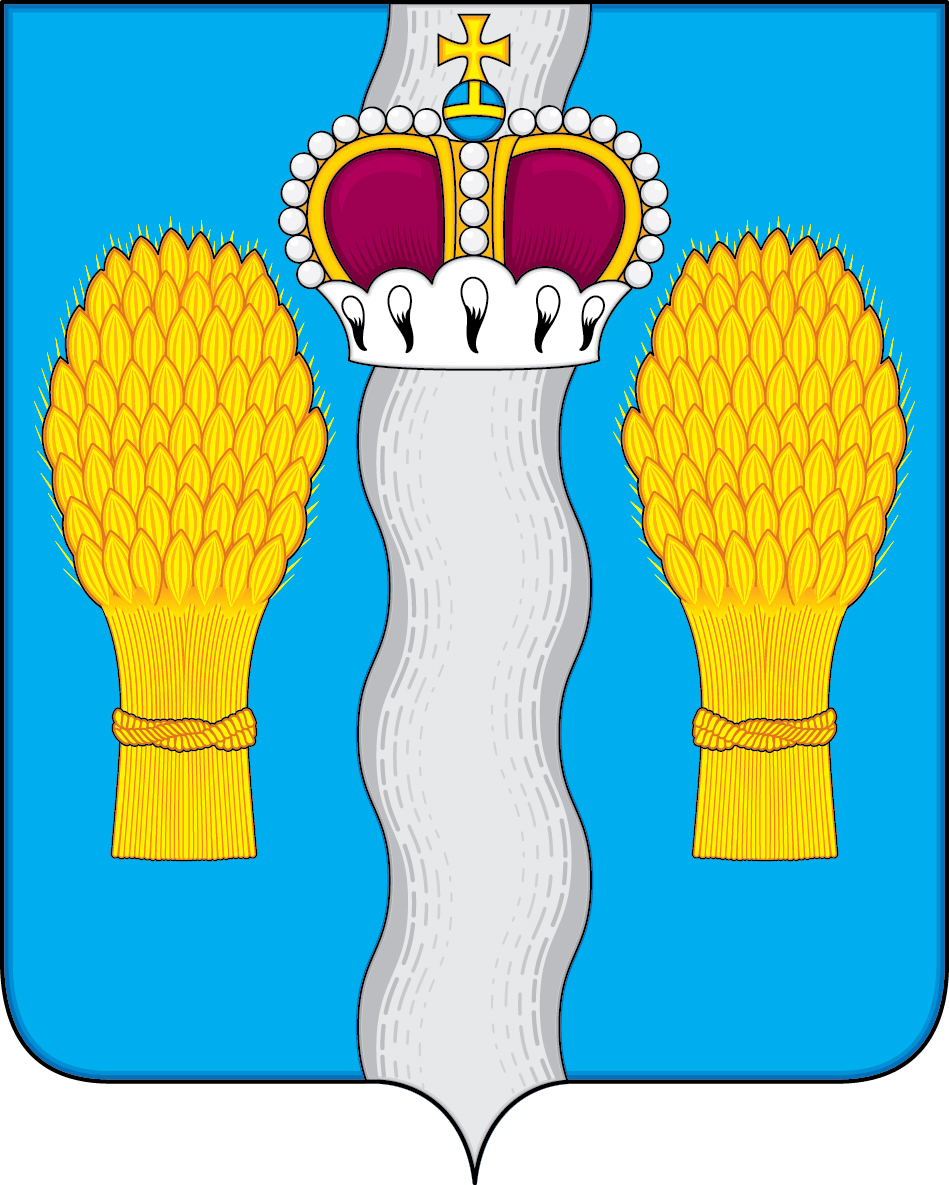 Р А Й О Н Н О Е  С О Б Р А Н И Емуниципального района «Перемышльский район»РЕШЕНИЕс. Перемышль « 01 »  апреля  2021г.                                                                              №  40В соответствии со статьей 264.6 Бюджетного кодекса Российской Федерации, статьей 52 Федерального Закона от 06.10.2003 г. № 131-ФЗ «Об общих принципах организации местного самоуправления в Российской Федерации», статьей 58 Устава муниципального района «Перемышльский район», Районное Собрание муниципального района РЕШИЛО:     1. Принять проект решения Районного Собрания муниципального района «Перемышльский район»  «Об утверждении отчета об исполнении бюджета муниципального района «Перемышльский район» за 2020 год»   (прилагается).      2. Назначить публичные слушания по проекту решения Районного Собрания муниципального района  «Об утверждении отчета об исполнении бюджета муниципального района «Перемышльский район» за 2019 год» на 15 апреля 2021 года с 15.00 до 16.00 часов в здании администрации муниципального района по адресу: с.Перемышль, пл.Свободы, д.4.       3.  Проект решения «Об утверждении отчета об исполнении бюджета муниципального района «Перемышльский район» за 2020 год»    разместить на официальном сайте администрации муниципального района «Перемышльский район».       4. Настоящее решение вступает в силу после его официального опубликования.Глава муниципального района                                                 Т.Н.Спасова                О  проекте   решения   Районного    Собрания муниципального  района  «Об утверждении отчета об исполнении бюджета муниципального района «Перемышльский район» за 2020 год», назначении публичных  слушаний  по проекту  решения Районного Собрания муниципального района «Об утверждении отчета об исполнении бюджета муниципального района «Перемышльский район за 2020 год»